ArbeidsarkDette arbeidsarket er basert på arbeid i prosjektet "Teaching standard STEM topics with a key competence approach» (Å undervise standard STEM-emner med en nøkkelkompetanse-tilnærming, STEMkey). Koordinert av Prof. Dr. Katja Maaß, International Centre for STEM Education (ICSE) ved den pedagogiske høyskolen i Freiburg, Tyskland. Partnere (engelske navn på universitetene): Charles University, Constantine the Philosopher University, Haceteppe University, Institute of Education of the University of Lisbon, Norwegian University of Science and Technology, University of Innsbruck, University of Maribor, University of Nicosia, Faculty of Science of the University of Zagreb, Utrecht University, Vilnius University.Prosjektet STEMkey er delvis finansiert av EUs Erasmus+-program under tilskuddsavtale 2O2O-I-DEO1-KA203.005671. Verken EU, EU-kommisjonen eller DAAD (Den tyske akademiske utvekslingstjeneste) er ansvarlig for innholdet, eller for tap eller skade som følge av bruken av disse ressursene.Arbeidsark nr. 1Data hentet fra Mendelejevs tabell fra 1871. Tallet er atomvektverdien som ble brukt på den tiden. Neste informasjon er antall atomer av det bestemte grunnstoffet (R) som inngår forbindelse med et bestemt antall oksygenatomer.STEMkey Modul IO7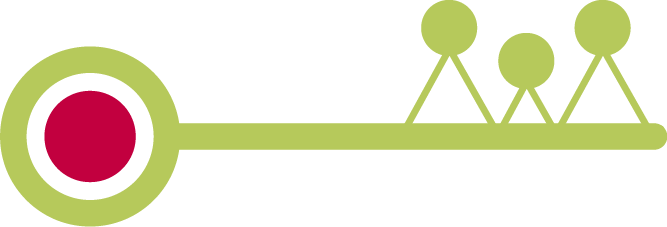 Periodesystemet© STEMkey project (grant no. 2O2O-I-DEO1-KA203.005671) 2020-2023, lead contributions for STEMkey Module IO7 by NTNU. CC-NC-SA 4.0 license granted.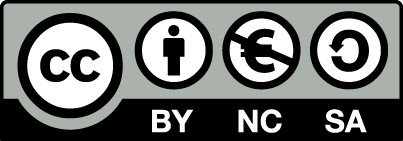 11R1O31R2O24RO12RO748RO731R2O523R2O16RO332RO328RO752RO319R2O79,4RO27,3R1O314R2O560RO435,5R2O740RO7R2O51R2O556RO455R2O759RO439R2O